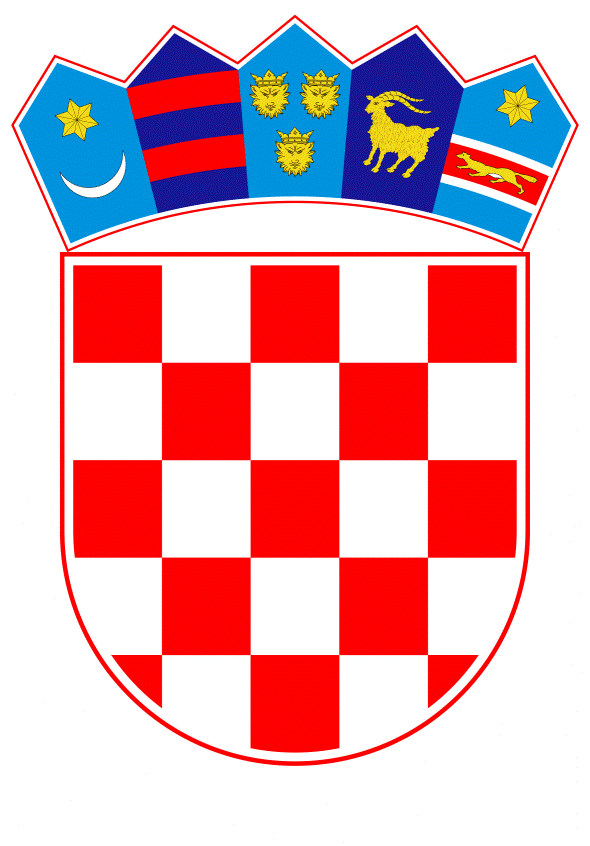 VLADA REPUBLIKE HRVATSKEZagreb, 17. rujna 2020.______________________________________________________________________________________________________________________________________________________________________________________________________________________________Banski dvori | Trg Sv. Marka 2 | 10000 Zagreb | tel. 01 4569 222 | vlada.gov.hrPrijedlogKlasa:Urbroj:Zagreb,PREDSJEDNIKU HRVATSKOGA SABORAPredmet:	Godišnje izvješće o radu Nadzornog odbora HRT-a te provedbi nadzora zakonitosti rada i poslovanja HRT-a za razdoblje od 1. siječnja 2018. do 31. prosinca 2018. godine - mišljenje VladeVeza:	Pismo Hrvatskoga sabora, klase: 021-12/19-09/17, urbroja: 65-20-07, od 24. kolovoza 2020.Na temelju članka 122. stavka 2. Poslovnika Hrvatskoga sabora (Narodne novine, br. 81/13, 113/16 i 69/17, 29/18 i 53/20), Vlada Republike Hrvatske o Godišnjem izvješću o radu Nadzornog odbora HRT-a te provedbi nadzora zakonitosti rada i poslovanja HRT-a za razdoblje od 1. siječnja 2018. do 31. prosinca 2018. godine, daje sljedećeM I Š L J E N J EVlada Republike Hrvatske predlaže Hrvatskome saboru da prihvati Godišnje izvješće o radu Nadzornog odbora HRT-a te provedbi nadzora zakonitosti rada i poslovanja HRT-a za razdoblje od 1. siječnja 2018. do 31. prosinca 2018. godine, koje je predsjedniku Hrvatskoga sabora podnio Nadzorni odbor Hrvatske radiotelevizije, aktom od 12. prosinca 2019., uz sljedeće napomene:Nadzorni odbor je na svojoj 2. izvanrednoj sjednici, održanoj 29. prosinca 2017., usvojio Financijski plan HRT-a za 2018. godinu, koji podržava nastavak provedbe aktivnosti u svrhu ostvarivanja poslovnih i ostalih ciljeva strategijskog razvoja, u skladu s petogodišnjim planom iskazanim u Ugovoru između Hrvatske radiotelevizije i Vlade Republike Hrvatske za razdoblje od 1. siječnja 2018. do 31. prosinca 2022. godine. U skladu sa zakonskom obvezom po članku 39. Zakona o Hrvatskoj radioteleviziji (Narodne novine, br. 137/10, 76/12, 46/17, 73/17 – ispravak i 94/18 – Odluka Ustavnog suda Republike Hrvatske), Hrvatska radiotelevizija je izradila samoregulativni akt o načinu korištenja prekomjerne dobiti od javne djelatnosti, ako se i kada ista ostvari, na što je Vijeće za elektroničke medije dalo suglasnost. Za svoje predstavnike, koji će u vezi s iznesenim mišljenjem biti nazočni na sjednicama Hrvatskoga sabora i njegovih radnih tijela, Vlada je odredila ministricu kulture i medija, dr. sc. Ninu Obuljen Koržinek, državne tajnike dr. sc. Ivicu Poljička i Krešimira Partla te pomoćnike ministrice Maricu Mikec i Davora Trupkovića.	PREDSJEDNIK	mr. sc. Andrej PlenkovićPredlagatelj:Ministarstvo kulture i medijaPredmet:Godišnje izvješće o radu Nadzornog odbora HRT-a te provedbi nadzora zakonitosti rada i poslovanja HRT-a za razdoblje od 1. siječnja 2018. do 31. prosinca 2018. godine